Lesson 7: Divide to Multiply Unit FractionsLet’s solve problems about multiplying whole numbers by unit fractions.Warm-up: Estimation Exploration: Number LineWhat number is marked on the number line?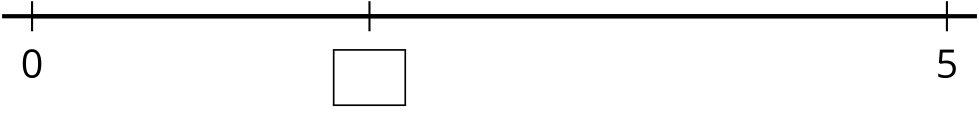 Record an estimate that is:7.1: How Far Did They Run?Solve each problem. Draw a diagram if it is helpful.Mai ran  the length of her road, which is 9 miles long. How far did Mai run?Han ran  the length of his road, which is 7 miles long. How far did Han run? 7.2: Match the SituationHan, Lin, Kiran, and Jada together ran a 3 mile relay race. They each ran the same distance.Find the expressions and diagrams that match this situation. Be prepared to explain your reasoning.How far did each person run?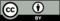 © CC BY 2021 Illustrative Mathematics®too lowabout righttoo high